Please complete this statement and submit it with your credit application. Describe how the pandemic has impacted your business and steps you have taken to lessen its impact (including: is your company open for business, how has revenue been impacted, have you had to furlough any employees, are you applying for government relief?)Why are you looking to finance equipment at this time?  How will it benefit your business?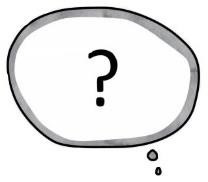 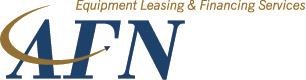 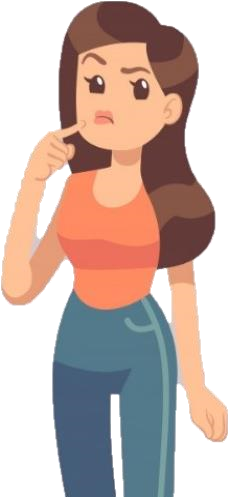 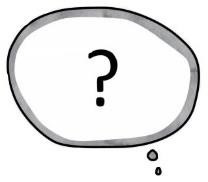 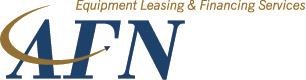 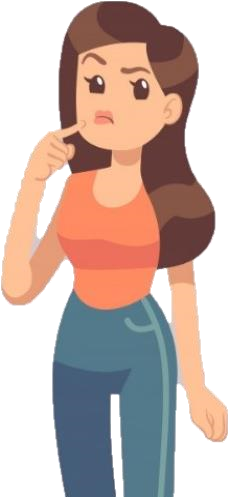 Do you generate revenue job-by-job or under contractual agreements?  How far in the future can you project your revenues today?Are there any major fixed costs or financial obligations that could negatively impact cash flow if your business revenue slows significantly?